22/03/2023 17:14BionexoRESULTADO – TOMADA DE PREÇON° 2023143TP35608HEAPAO Instituto de Gestão e Humanização – IGH, entidade de direito privado e sem fins lucrativos,classificado como Organização Social, vem tornar público o resultado da Tomada de Preços, coma finalidade de adquirir bens, insumos e serviços para o HEAPA - Hospital Estadual de Aparecidade Goiânia, com endereço à Av. Diamante, s/n - St. Conde dos Arcos, Aparecida de Goiânia/GO,CEP: 74.969-210.Bionexo do Brasil LtdaRelatório emitido em 22/03/2023 17:14CompradorIGH - HUAPA - HOSPITAL DE URGÊNCIA DE APARECIDA DE GOIÂNIA (11.858.570/0004-86)AV. DIAMANTE, ESQUINA C/ A RUA MUCURI, SN - JARDIM CONDE DOS ARCOS - APARECIDA DE GOIÂNIA,GO CEP: 74969-210Relação de Itens (Confirmação)Pedido de Cotação : 276213038COTAÇÃO Nº 35608 - MATERIAIS DE ESCRITORIO E INFORMATICA - HEAPA MAR/2023Frete PróprioObservações: -*PAGAMENTO: Somente a prazo e por meio de depósito em conta PJ do fornecedor. *FRETE: Sóserão aceitas propostas com frete CIF e para entrega no endereço: AV. DIAMANTE, ESQUINA C/ A RUAMUCURI, JARDIM CONDE DOS ARCOS, AP DE GOIÂNIA/GO CEP: 74969210, dia e horário especificado.*CERTIDÕES: As Certidões Municipal, Estadual de Goiás, Federal, FGTS e Trabalhista devem estar regularesdesde a data da emissão da proposta até a data do pagamento. *REGULAMENTO: O processo de comprasobedecerá ao Regulamento de Compras do IGH, prevalecendo este em relação a estes termos em caso dedivergência.Tipo de Cotação: Cotação NormalFornecedor : Todos os FornecedoresData de Confirmação : TodasFaturamentoMínimoValidade daPropostaCondições dePagamentoFornecedorPrazo de EntregaFrete ObservaçõesModerna Papelaria EireleGOIÂNIA - GOGisele Pessoa Cruz - (62) 9916-5 dias apósconfirmação1R$ 1,005423/03/202330 ddlCIFnull69249papelaria.moderna@yahoo.comMais informaçõesProgramaçãode EntregaPreçoUnitárioValorTotalProdutoCódigoFabricanteEmbalagem Fornecedor Comentário JustificativaQuantidadeUsuárioRosana DeOliveiraMouraPrazo depagamentonão atende a 28,5000instituição;BOLSO DE PARADE A4 EMACRILICO CRISTAL -UNIDADEEXPOSITORDELLOCOLOR -delloModernaPapelariaEireleR$R$570,0000123407373723737538---UNIDADEUNIDADE1nullnullnull20 Unidade22/03/202317:12Rosana DeOliveiraMouraCADERNOGRANDEBROCHURA C/Prazo depagamentonão atende a 6,9000instituição;ModernaPapelariaEireleCADERNO 96 FL GRANDER$R$69,000010 Unidade10 Unidade-UNIDADE96 FLS, CAPA22/03/2023DURA - jandaia17:12Rosana DeOliveiraMouraCADERNOESPIRAL 96FOLHASPEQUENO -jandaiaCADERNO ESPIRAL 96FOLHAS PEQUENO -UNIDADEModernaPapelariaEireleR$,9000R$49,0000-422/03/202317:12CANETA EM ALUMINIOTUBULAR FIXACAO C/FITA DUPLA FACE ->CANETA FIXA BALCAO(SUPORTE DE CANETA) -CORRENTE DERosana DeOliveiraMouraCANETA FIXACOM CORRENTE- caneta fixaModernaPapelariaEireleR$1,5000R$69,00004536973--undnullnull--6 Unidade1APROXIMADAMENTE22/03/202317:1250CM;SUPORTE PARAREPOUSO NAVERTICAL;CARGASUBSTITUÍVEL. UNIDADECANETA ESFEROGRAFICA 30858PRETA - UNIDADECANETAESFEROGRAFICAUNIDADEModernaPapelariaR$0,600050 UnidadeR$30,0000Rosana DeOliveirahttps://bionexo.bionexo.com/jsp/RelatPDC/relat_adjudica.jsp1/3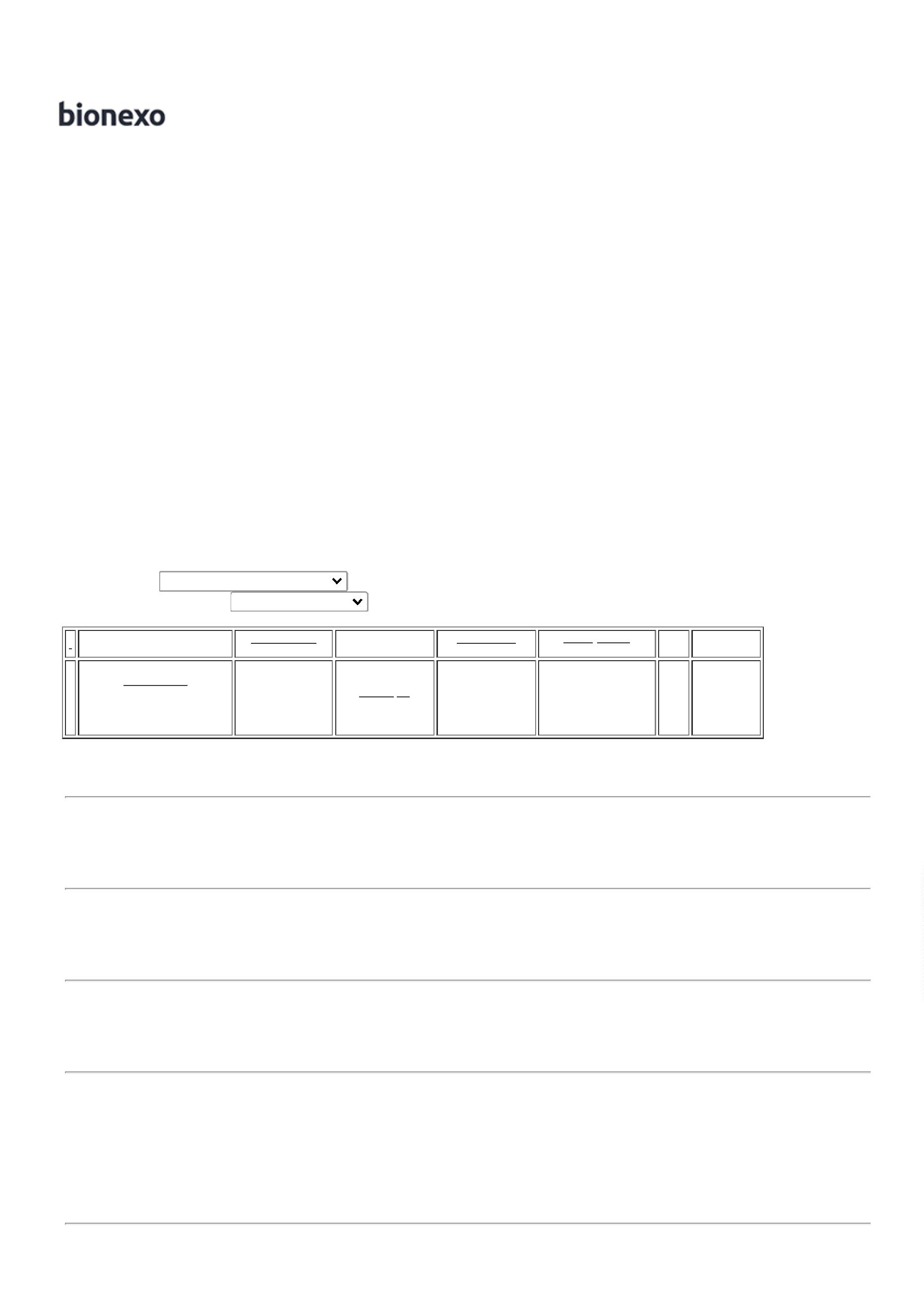 22/03/2023 17:14BionexoPRETA -EireleMouracompactor22/03/202317:12Rosana DeOliveiraMouraCOLA BASTAO21 GR -UNIDADE - ondaModernaPapelariaEireleCOLA BASTAO 21 GR -R$2,6000R$31,2000678937609402242299-----UNIDADEunidadeUNIDADEundnull-12 Unidade6 Unidade12 Unidade12 Unidade4 UnidadeUNIDADE22/03/202317:12Rosana DeOliveiraMouraPrazo depagamentoCOLA BRANCA LIQUIDA35GR ESCOLAR -UNIDADECOLA ESCOLARBRANCA 40G -KAZModernaPapelariaEireleR$R$10,8000nullnullnullnullnão atende a 1,8000instituição;22/03/202317:12Rosana DeOliveiraMouraModernaPapelariaEireleCORRETIVO LIQUIDO ABASE DE AGUA - UNIDADEcorretivo liquido- framaR$2,5000R$30,0000-22/03/202317:12Rosana DeOliveiraMouraEXTRATOR DE GRAMPOTIPO ESPATULA, EM AÇOINOXIDAVEL, PARAPrazo depagamentoModernaPapelariaEireleEXTRATOR DEGRAMPO - caviaR$R$18,0000131não atende a 1,5000instituição;EXTRAÇÃO DE GRAMPOS22/03/202326/6 E 26/8.UNIDADE17:12Rosana DeOliveiraMouraGRAMPEADORALICATE 26/6 S-ModernaPapelariaEireleGRAMPEADOR TIPOALICATE - UNIDADER$28,0000R$112,000010402251-150 CIS - cis22/03/202317:12LIVRO ATA SEM MARGENSC/ 200 FLS - INTERNASCOSTURADAS EPAGINADAS, PAPELSULFITE PAUTADA COMMINIMO DE 34 LINHAS,GRAMATURA DERosana DeOliveiraMouraModernaPapelariaEirelelivro ata 200 fls -sao domingosR$22,5000R$225,000011APROXIMADAMENTE135-UNIDADEnull-10 Unidade65G/M2, COMPRIMENTOMÍNIMO DE 300MM,LARGURA MINIMA22/03/202317:12210MM; CAPA EMPAPELÃO REVESTIDOCOM PAPEL KRAFT NACOR PRETA. . - UNIDADERosana DeOliveiraMouraModernaPapelariaEireleMARCA TEXTO LARANJA -UNIDADEMARCA TEXTO -maxprintR$1,1900R$71,400011233755831736--undundnullnull--60 Unidade22/03/202317:12MOLHA DEDO C/ APROX.12G -> UMEDECEDOR DEDEDOS 12GR -Rosana DeOliveiraMouraModernaPapelariaEireleESPECIFICAÇÃO:COMPOSIÇÃO:ÁCIDOGRAXO,GLICOIS,CORANTEALIMENTÍCIOE ESSENCIAAROMÁTICA.-UNIDADEMOLHA DEDOwaleu - waleuR$2,4000R$28,800012 Unidade22/03/202317:12PASTA ARQUIVO 12DIVISORIAS -SANFONADA -> PASTASANFONADA PLASTTRANSP TAM A4 12DIVISORIAS; TAMANHOOFICIO - UNIDADERosana DeOliveiraMouraPASTASANFONADA A4COM 12DIVISORIAS -POLIBRASModernaPapelariaEireleR$8,9000R$113,40001410059-unidadenull-6 Unidade122/03/202317:12PASTA CATALOGO C/ 100ENV. MED. APROX. 243 X333MM -> - 04 (QUATRO)COLCHETES - VISOR DEIDENTIFICACAO -ENVELOPE PLASTICOFINO NO TAMANHOOFICIO COM 4 FUROS -MEDINDOAPROXIMADAMENTE 243X 333 MILIMETROS. -UNIDADERosana DeOliveiraMouraPASTACATALOGO00X1 - acpModernaPapelariaEireleR$22,5000R$112,5000115610109--undnullnull--5 Unidade5 Unidade122/03/202317:12PASTA CATALOGO C/ 50 40253PASTAUNIDADEModernaR$R$Rosana Dehttps://bionexo.bionexo.com/jsp/RelatPDC/relat_adjudica.jsp2/3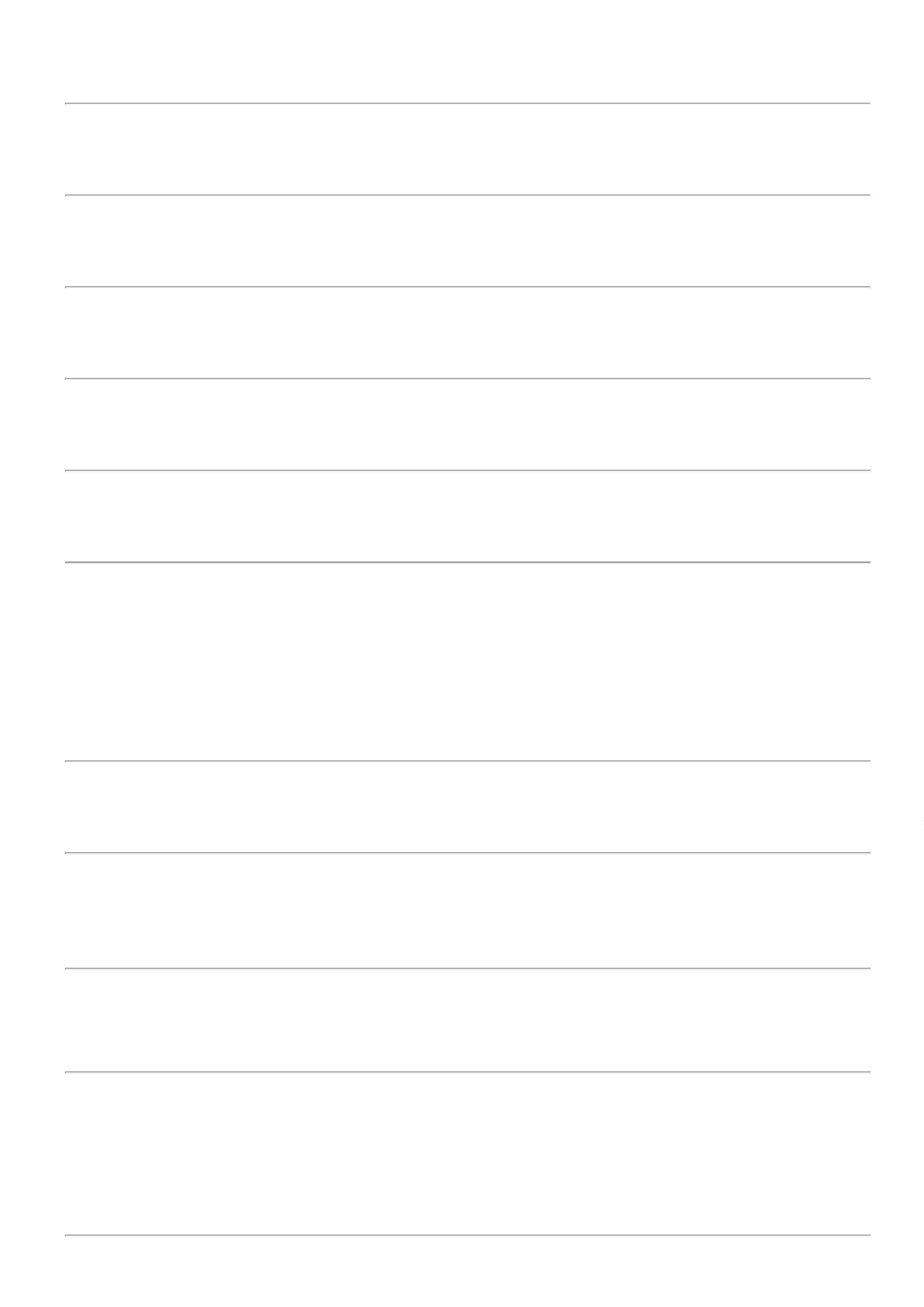 22/03/2023 17:14BionexoENVELOPES - UNIDADECATALAGO 50FLS - UNIDADE -ACPPapelariaEirele14,500072,5000OliveiraMoura22/03/202317:12PASTA PLASTICA TRANSP.CANELADA C/ GRAMPOTRILHO -> TIPO OFICIO;COM GRAMPO TRILHOENCADERNADOR, CORFUMERosana DeOliveiraMouraPASTATRANSPARENTECOM GRAMPO -acpModernaPapelariaEireleR$2,4500R$49,0000111789211143146---undnull-20 Unidade40 Unidade20 Unidade22/03/202317:12Rosana DeOliveiraMoura;1° NãoPILHA ALCALINA MEDIA C1.5 V - PACOTE COM 2UNIDADESModernaPapelariaEirelefatura 2° Nãorespondeu e-mail dePILHA MEDIA - CR$15,9000R$636,0000unidadeUNIDADEnullnull1,5V - ELGIN22/03/202317:12homologação.Rosana DeOliveiraMouraREGUAPLASTICA 30 CMTRANSPARENTEPrazo depagamentoREGUA PLASTICA 30 CMTRANSPARENTE -UNIDADEModernaPapelariaEireleR$R$20,0000não atende a 1,0000instituição;-- waleu22/03/202317:12;1°, 2°, 4° e° NãoRosana DeOliveiraMoura6RIBBON CERA100 X 74MM -mastercorpModernaPapelariaEireleresponderame-mail dehomologaçãoRIBBON CERA 110MM XR$7,2000R$2020415-undnull300 Rolo74M2.160,000022/03/202317:123° e 5° nãofaturam.Rosana DeOliveiraMouraTINTA P/ALMOFADA DECARIMBO 40MLTINTA AZUL PARACARIMBO AUTOMATICO 433720 MLModernaPapelariaEireleR$8,5000R$85,00002212--UNIDADEnullnull-10 Unidade6 Unidade4-CARBRINK22/03/202317:12Rosana DeOliveiraMouraTINTA P/CARIMBOAUTOMATICOCOR PRETA -carbrinkPrazo depagamentoTINTA PRETA P/ CARIMBOAUTOMATICO 40 ML -UNIDADEModernaPapelariaEireleR$R$51,00002354939893undnão atende a 8,5000instituição;22/03/202317:12TINTA REAB.PINCELATOMICO CORAZUL TINTAREAB. PINCELATOMICO CORAZUL - carbrinqRosana DeOliveiraMouraPrazo depagamentoTINTA REAB. PINCELATOMICO COR AZUL -UNIDADEModernaPapelariaEireleR$R$69,000023-1null10 Unidadenão atende a 6,9000instituição;22/03/202317:12TotalParcial:R$6646.046.04.682,6000Total de Itens da Cotação: 23Total de Itens Impressos: 23TotalGeral:R$4.682,6000Clique aqui para geração de relatório completo com quebra de páginahttps://bionexo.bionexo.com/jsp/RelatPDC/relat_adjudica.jsp3/3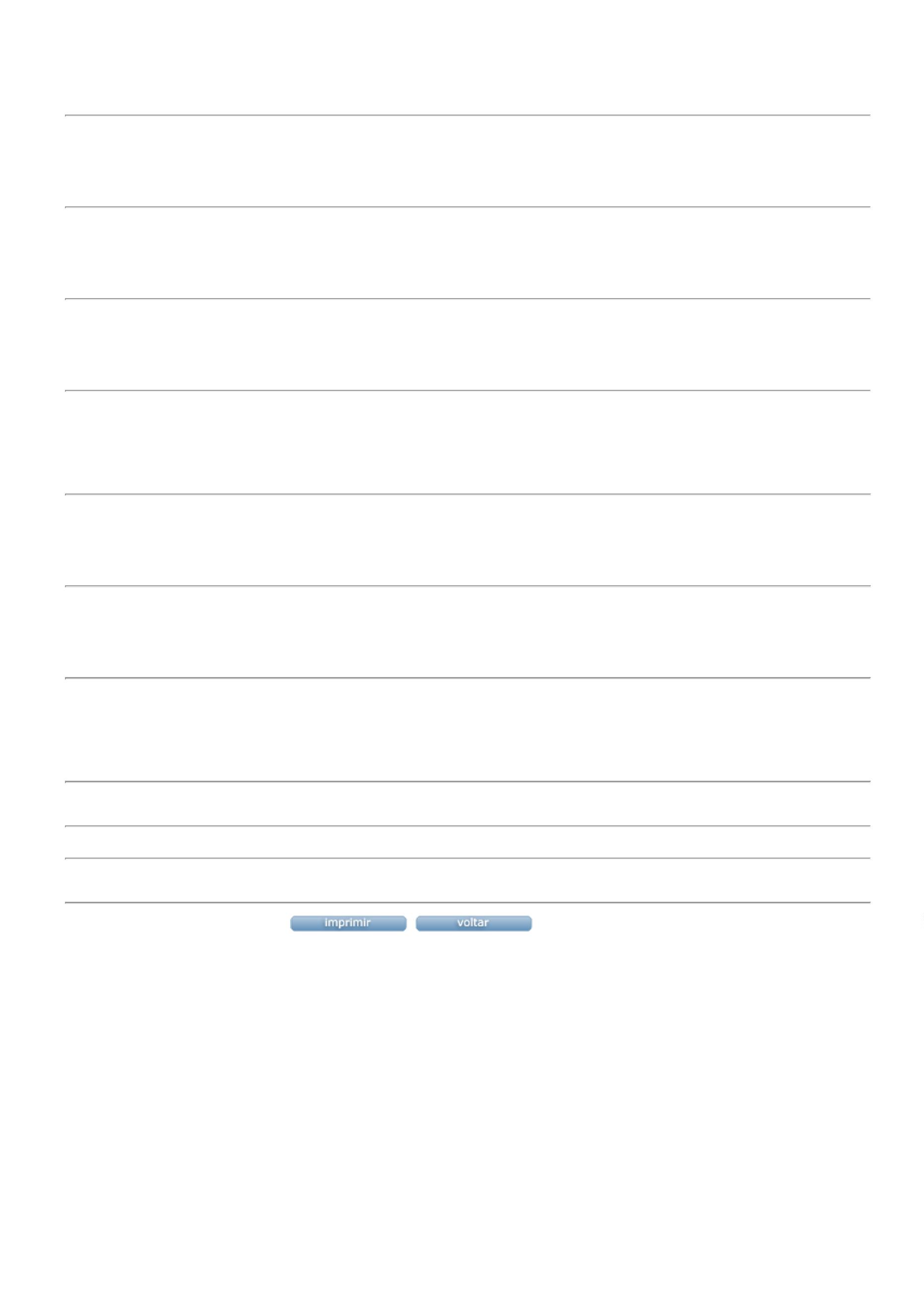 